VEDLEGG 1Kartleggingsskjema										 s. 1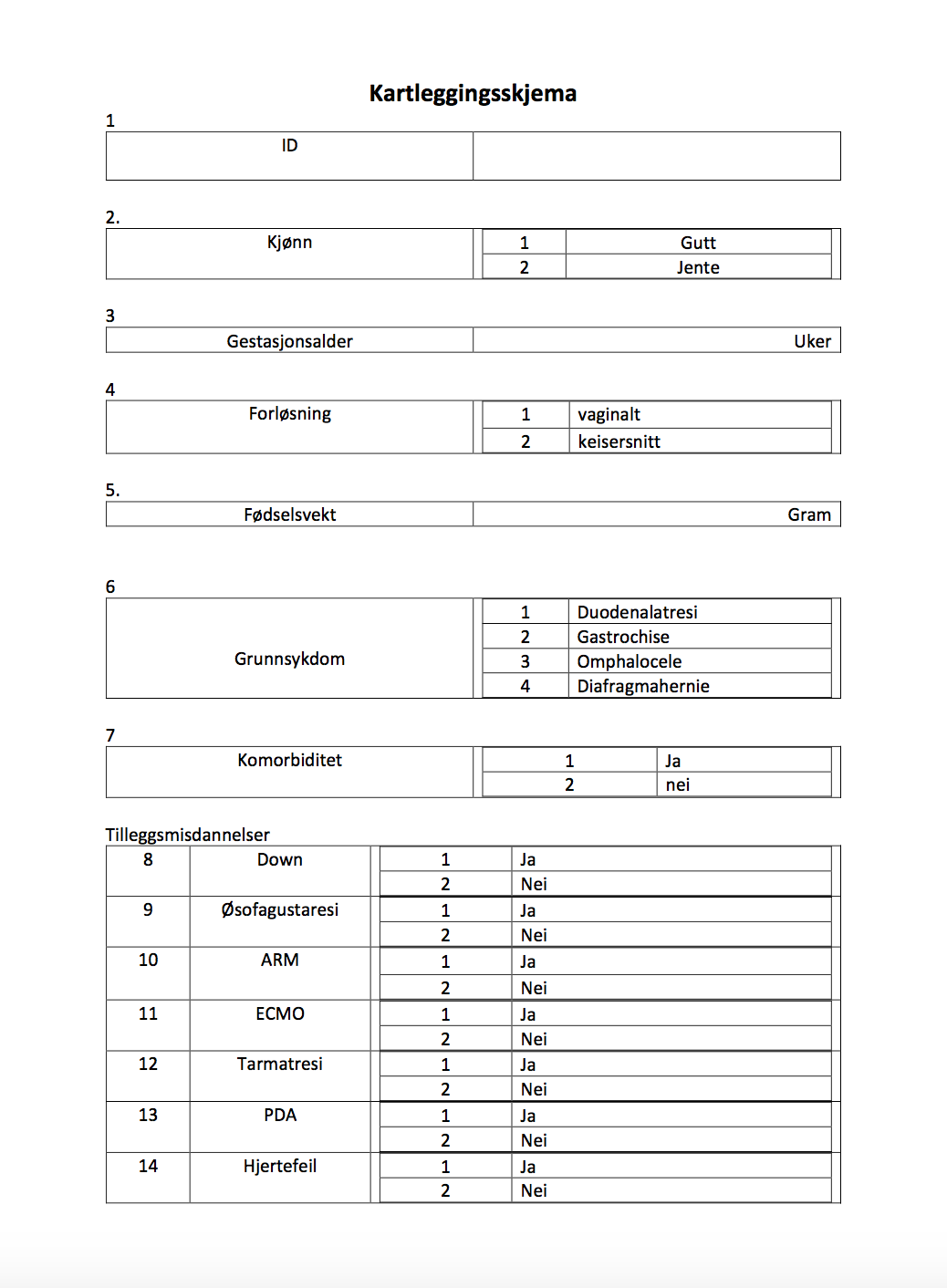 Vedlegg 1s. 2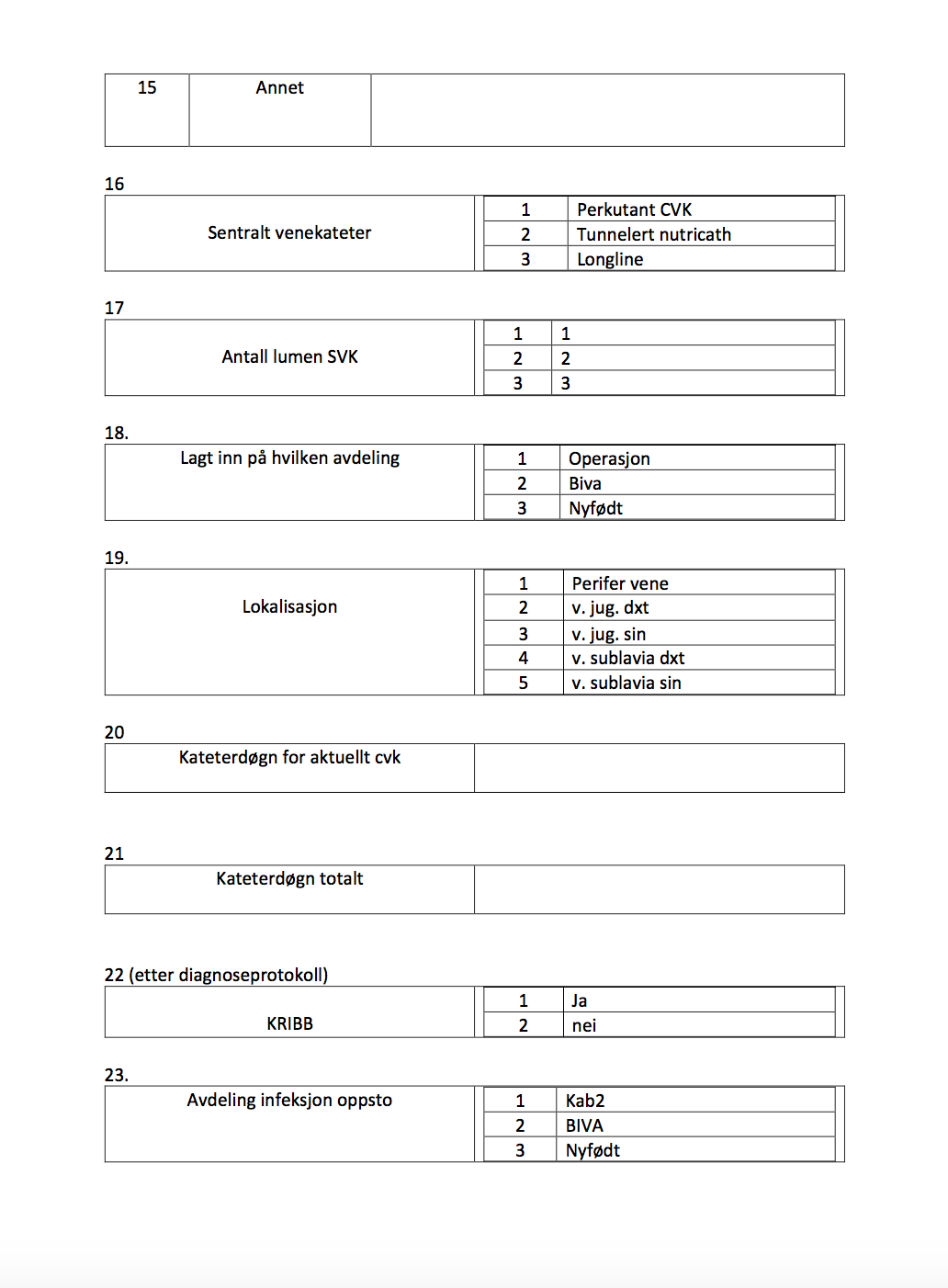 Vedlegg 1s. 3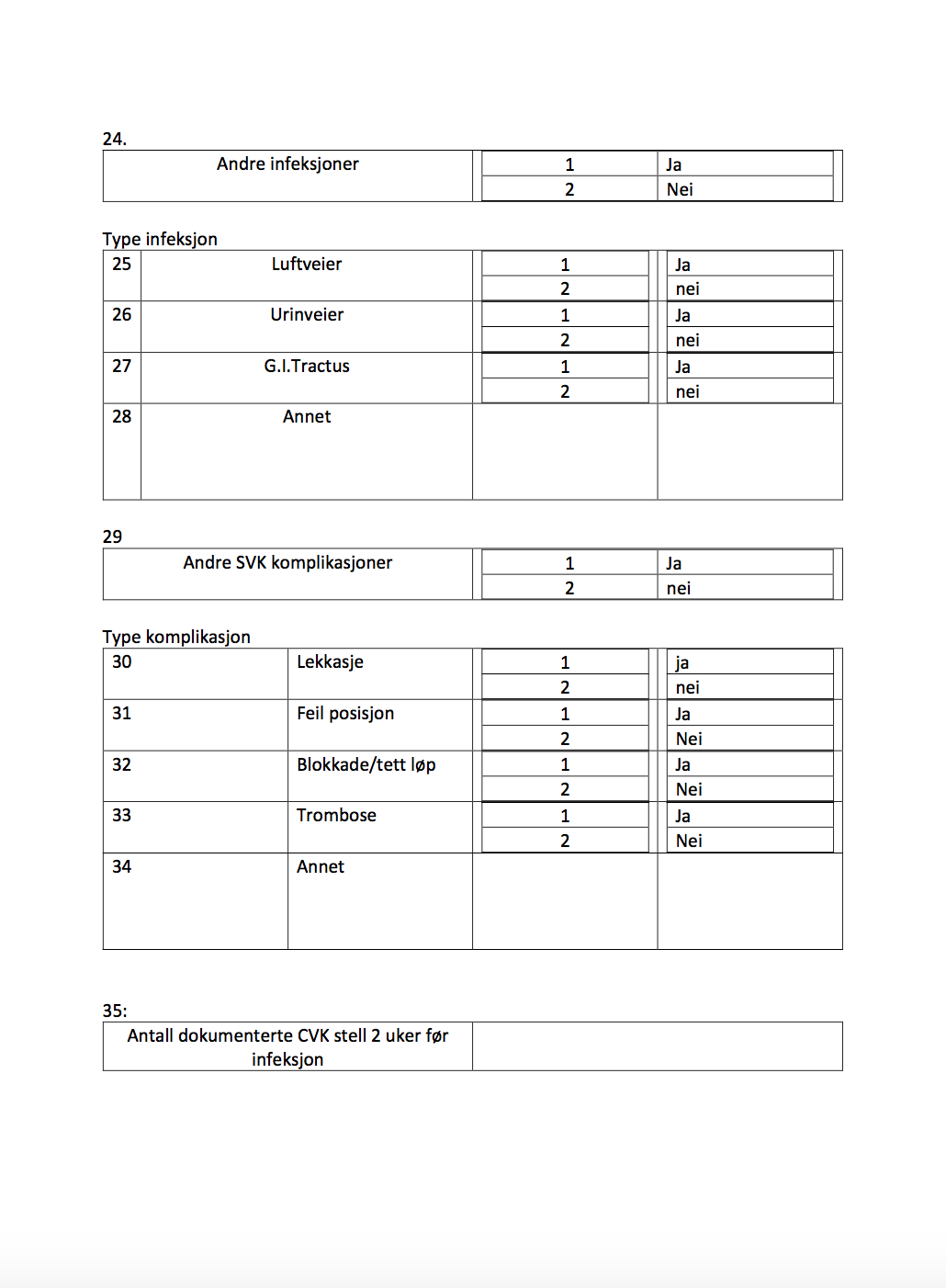 Vedlegg 1s. 4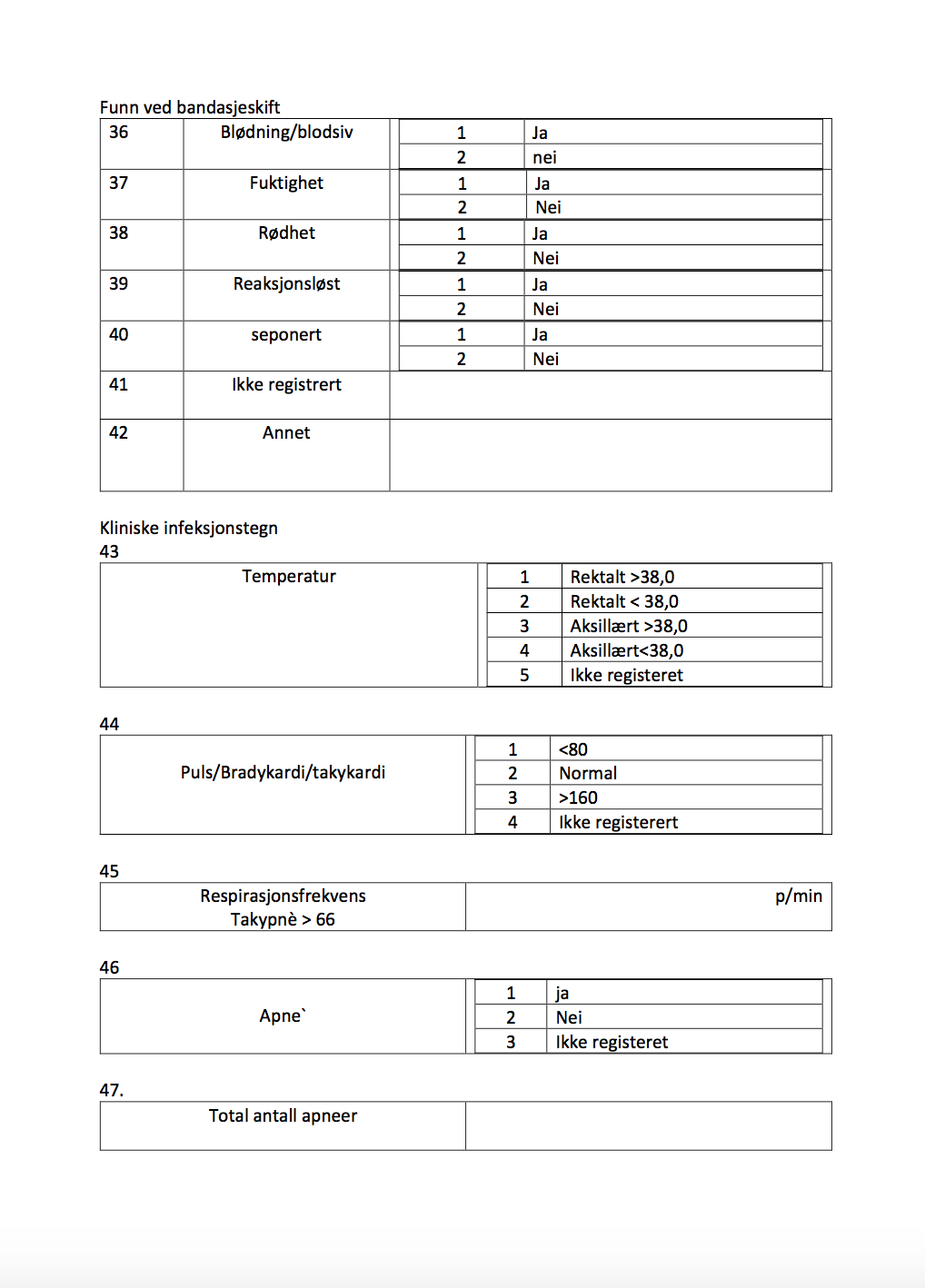 Vedlegg 1s. 5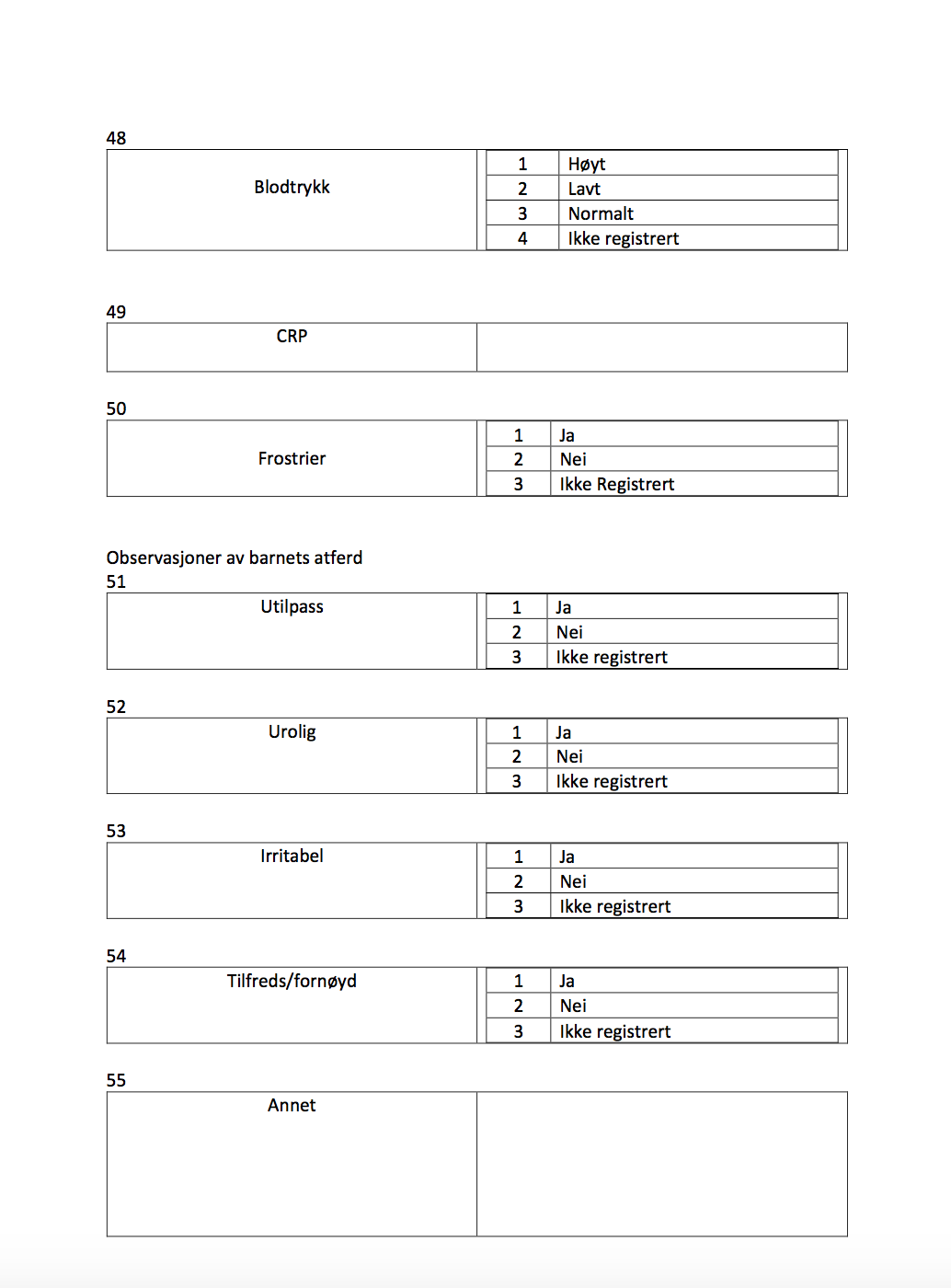 